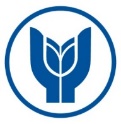 YAŞAR ÜNİVERSİTESİ Department of Radio, Television & CinemaRCTV 3316 Producing for Television and Web Project Assessment SheetAssessmentDate: Signatures: Gizem MELEKStudent Name WorkWeight (%)ScoreShooting Exercise-1 (Individual)15Framing5Aesthetic5Meeting requirements5Shooting Exercise-2 (Individual)15Shooting skill5Editing skill5Dissecting sequences on a spreadsheet5Web Video (Individual)30Content & Narrative6Shooting skill6Editing skill6Pitching6Peer review survey6TV Production (Group of 3)30Professionalism & Teamwork6Content & Narrative6Shooting skill6Editing skill 6Peer review survey6Reflective Essay (Individual)10Writing quality (proper use of grammar, spelling, narration & readability)5Self-reflection skill & Peer review quality5Total100LETTER GRADE